                           TÍTULO DO RESUMO  EXPANDIDO      Autor 1a, Autor 2a, Autor 3c, Autor 4d          aGraduando, bMestrando, cDoutorando, dProfessor           Universidade Federal de São Carlos      Email contato: email_address@ufscar.br INTRODUÇÃOO resumo expandido deve apresentar os resultados obtidos na pesquisa, de tal modo que inclua seções, uma lista de referências, relatos de comparações com outros trabalhos correlatos e detalhes mais elabora- dos, como gráficos, tabelas e figuras, que não são contemplados em um resumo simples.TAMANHO E LIMITE DE PÁGINASO resumo expandido deve ter duas páginas, escrito em duas colunas com espaçamento simples. O tamanho do papel do documento é Carta (Letter). As margens superior, esquerda e direita são de 2 cm, enquanto a margem inferior deve ser igual a 2,5 cm. Esse documento já se encontra no padrão proposto e pode ser editado para acomodar os trabalhos do CBDGeoMA 2020. O arquivo final deve ser submetido preferencialmente em formato PDF, sendo também aceito, a critério dos autores, o formato DOC, não excedendo tamanho total de 2 MBytes.TEXTO E CABEÇALHOSNo corpo do texto, deve ser utilizada a fonte Arial, ta- manho 10. Listas de itens (“bullets”) devem aparecer como segue:todos os marcadores (“bullets”) devem se iniciar no mesmo ponto;1 Se a fonte Helvética não estiver instalada no seu computador, use a fonte Arial como substituta.o espaçamento entre eles pode variar para favo- recer a apresentação visual do trabalho ou uma melhor quebra de colunas/páginas;listas numeradas ou indexadas devem seguir o mesmo layout;formatos de listas numeradas podem ser (1), (2), (3), (a), (b), (c), (i), (ii), (iii), etc.Título e AutoresO título (fonte Helvética1 16, negrito), nomes de auto- res (fonte Helvética 12, negrito) e afiliações (fonte Arial 10) encontram-se no topo da primeira página. Se a fonte Helvética não estiver instalada no seu compu- tador, use a fonte Arial como substituta. Endereços de e-mail podem ser incluídos para todos os autores. Páginas SubsequentesAs páginas subsequentes já se iniciam no formato de duas colunas e não devem ser numeradas.FIGURAS, TABELAS E EQUAÇÕESAs figuras/tabelas/gráficos devem ser posicionados o mais próximo possível da citação desses no texto. Tí- tulos de figuras e gráficos são colocados na sua parte inferior, enquanto títulos de tabelas são colocados na sua parte superior. As tabelas devem ser referencia- das sequencialmente por Tabela I, Tabela II, etc.Tabela 1. Título acima da Tabela, Arial 9, negrito.As figuras devem ser referenciadas sequencialmente por Figura 1, Figura 2, etc. A fonte dos títulos deve ser Arial, tamanho 9, negrito.Quando possível, evite o uso de figuras e gráficos co- loridos, preferindo os em preto e branco ou escala de cinza.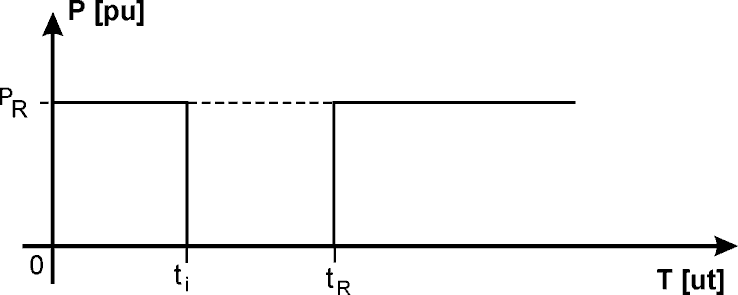 Figura 1. Título abaixo da Figura, Arial 9, negrito.As equações devem ser apresentadas no lado es- querdo e numeradas no lado direito entre parênteses.K = μO .(T1- M)	(1)Referências e CitaçõesAs referências devem ser indicadas entre chaves, [1] ou [1, 2, 3] ao longo do texto. Ao final deste Anexo, estão descritos modelos para citação de livros, artigos e outras formas de referências.SEÇÕESO cabeçalho da Seção deve ser em fonte Helvética, tamanho 10, negrito, com todas as letras em maiús- culas, e 6 pontos de espaçamento antes do cabeçalho (menu Formatar → Parágrafo).SubseçõesO cabeçalho da Subseção deve ser em fonte Helvé- tica, tamanho 10, com todas as letras iniciais das pa- lavras em maiúsculas, e 6 pontos de espaçamento an- tes do cabeçalho (menu Formatar → Parágrafo).SubsubseçõesO cabeçalho das Subsubseções deve ser em fonte Helvética, tamanho 10, itálico, com todas as letras ini- ciais das palavras em maiúsculas, e 6 pontos de es- paçamento antes do cabeçalho (menu Formatar → Parágrafo).AGRADECIMENTOSAqui podem ser colocadas as expressões de reconhe- cimento a colaboradores, entidades e agências ainda não citados no trabalho.REFERÊNCIASGennari, J. et al (1997). Templates for IEEE Pro- ceedings, capturado on-line em 20/08/2004 de<http://www.ieee.org>.Panther, J. G. (1999). Digital Communications, 3rd ed., Addison-Wesley, San Francisco, CA.Schneider, M. (1995). Guidelines for Bias-Free Writing, Tese de Doutorado, Indiana University, Bloomington, IN, USA.Tesla, N. et al (1938). AC Machines, Nome da Revista, vol. 1, n. 1, p.1-3.Tipo de cargaParâmetros FísicosControladas Termostatica- mentetA, tB, Pmáx e PRControladas ManualmentetB  e PRFixasPR